TOUŠEŇSKÝ POHÁR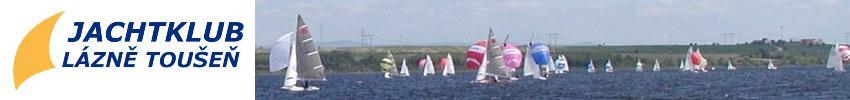 201823. ročníkTermín konání:					14. - 15. 4. 2018Místo konání:					PoděbradyPořadatel:						Jachtklub Lázně ToušeňCTL:							181201Lodní třídy:						420-3C,Cad-3C,FB-3R,420-2, RsA-1Hlavní rozhodčí:					Zdeněk ParůžekŘeditel závodu:					Přemysl DrábekStartovné:	420: 300,- Kč, Cad: 200,- Kč,Fb: 400,- Kč, RsA: 200,- KčPROGRAM ZÁVODUsobota 14. dubna		09:30 – 10:30 hod.	-	příjem přihlášek				11:00 hod.		-	zahájení závodu				12:00 hod.		-	start 1. rozjížďkyneděle 15. dubna		10:00 hod.		-	start první rozjížďky dne14:00 hod. 	-	předpokládaný poslední start prvnítřídy (může být upraveno dle plachetních směrnic)Přibližně jednu hodinu po ukončení poslední rozjížďky bude proveden v prostorách loděnice nástup, vyhlášení výsledků, rozdělení hodnotných cen a předání prize money pro vítěze nejpočetnější třídy. Součástí vyhlášení závodu bude i vyhlášení Skiregaty.USTANOVENÍ PRO VŠECHNY ZÁVODNÍKYPlachetní směrnice budou vyvěšeny za oknem kanceláře ZK.Závody se konají podle ZP jachtingu 2017-2020, Soutěžního řádu Českého svazu jachtingu, Pravidel zúčastněných tříd, vyhlášek Závodní komise a tohoto vypsání.Každá z přihlášených lodí musí být pojištěna v souladu se Soutěžním řádem Českého svazu jachtingu.Závodníci z České republiky se musí prokázat platnou závodní licencí s platnou lékařskou prohlídkou.Ubytování:	V areálu loděnice TJ Bohemia PoděbradyStravování:	Bar v loděniciUpozornění:	Všechna plavidla musí být řádně označena.		Posádka lodí FB musí vlastnit průkaz “vůdce malého plavidla”Prosíme o kontrolu, zda kluby mají vyřízené povinnosti k ČSJ - zaplacené loňské licence a odeslané seznamy členů. Členové blokovaných klubů nepůjdou zadat do Racecontrolu a nemohou startovat.Kontakt:	Zdeněk Parůžek – tel 606 819 345, paruzek.zdenek@seznam.czPartner závodu: 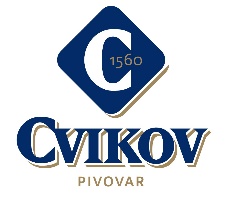 